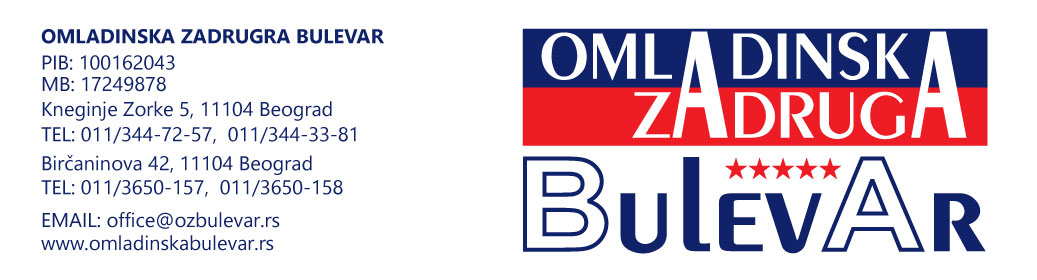 Predmet ;SAGLASNOST RODITELJA-OVIM IZJAVLJUJEM DA SAM KAO RODITELJ ( STARAOC ) MALOLETNOG DETETA :                                                                             /ime I prezime deteta /SAGLASAN DA BUDE RADNO ANGAŽOVANO  UGOVORU O PRIVREMENIM IPOVREMENIM POSLOVIMA PREKO OMLADINSKE-STUDENTSKE ZADRUGE .-(OVA SAGLASNOST VAŽI DO OPOZIVA.)                                                                              U BEOGRADU , /datum/                            SAGLASAN RODITELJ                                                         ime I prezime                                                                                    /potpis/BR.L.KARTE I MESTO                                                                              kontakt  tel.ADRESA STANA;  / grad, ulica/…………………………………………………………………………………………………………………Predmet ;SAGLASNOST RODITELJA-OVIM IZJAVLJUJEM DA SAM KAO RODITELJ ( STARAOC ) MALOLETNOG DETETA :                                                                             /ime I prezime deteta /SAGLASAN DA BUDE RADNO ANGAŽOVANO  UGOVORU O PRIVREMENIM IPOVREMENIM POSLOVIMA PREKO OMLADINSKE-STUDENTSKE ZADRUGE .-(OVA SAGLASNOST VAŽI DO OPOZIVA.)                                                                              U BEOGRADU , /datum/                            SAGLASAN RODITELJ                                                         ime I prezime                                                                                    /potpis/BR.L.KARTE I MESTO                                                                              kontakt  tel.ADRESA STANA;  / grad, ulica/